Request to Parenting Co-ordinator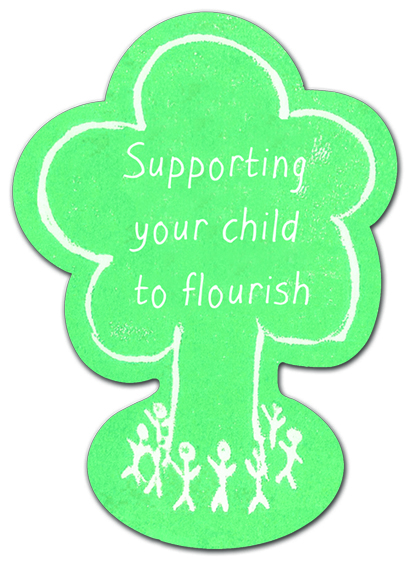 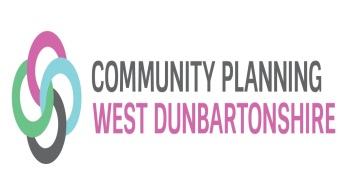 (0-18 years) “All staff involved in your child’s care have a duty of confidentiality governed by the Data Protection Act 1998 and the Human Rights Act 1998.” All of the details you provide will be kept safe and secure on NHS systems in accordance with the Data Protection Act 1998. Your information will only be accessed by those staff operating parenting services.Please give details of any other agencies involved with the parent/child(ren):Is the parent in agreement of this request?							YES         NO  Does the parent consent to Health Visitor/School being informed of the outcome of request	YES         NO  Is the parent willing to be contacted at a later date for follow up evaluation purposes?		YES         NO  Please confirm you have discussed referral with Named Person (Health Visitor / School)	YES    Please return completed request form via email: ggc.westdunbartonshireparenting@nhs.scot Or postal address: Parenting, The Vale Centre for Health and Care, Main Street, Alexandria, G83 0UATelephone Number: 01389 828242Details of Person Completing RequestDetails of Person Completing RequestDate of Request: Service Requested: Group work can be considered?   Yes  No  Name:Service Requested: Group work can be considered?   Yes  No  Designation:Telephone Number: Address:Email Address:Details of FamilyChild detailsDetails of FamilyChild detailsDetails of FamilyChild detailsDetails of FamilyChild detailsFirst name:Surname: Middle name: Middle name: Date of birth (dd/mm/yy): Gender:   Female     Male  Gender:   Female     Male  Gender:   Female     Male  Does the child attend a preschool establishment:     Yes      No  Does the child have any additional support needs:   Yes      No   if yes please specify additional support needs: Postcode of current residence:Does the child attend a preschool establishment:     Yes      No  Does the child have any additional support needs:   Yes      No   if yes please specify additional support needs: Postcode of current residence:Does the child attend a preschool establishment:     Yes      No  Does the child have any additional support needs:   Yes      No   if yes please specify additional support needs: Postcode of current residence:Does the child attend a preschool establishment:     Yes      No  Does the child have any additional support needs:   Yes      No   if yes please specify additional support needs: Postcode of current residence:Information on Caregivers (if request for group, provide details of caregiver(s) attending groupCaregiver 1 details	           Caregiver 2 details (if applicable)Information on Caregivers (if request for group, provide details of caregiver(s) attending groupCaregiver 1 details	           Caregiver 2 details (if applicable)Information on Caregivers (if request for group, provide details of caregiver(s) attending groupCaregiver 1 details	           Caregiver 2 details (if applicable)Information on Caregivers (if request for group, provide details of caregiver(s) attending groupCaregiver 1 details	           Caregiver 2 details (if applicable)Surname: First name: Date of birth (dd/mm/yy): Gender: Female  Male  Prefer not to say   Address (Including postcode): Telephone Number:  Email Address: Preferred method of contact: Email  Post  Relationship to child:Parent  Foster Parent   Grandparent  Other family, please specify:Other, please specify:Caregiver may be contacted via written correspondence,  Please indicate any difficulties with literacy: Surname: First name: Date of birth (dd/mm/yy): Gender: Female  Male   Prefer not to say  Address (Including postcode): Telephone Number:  Email Address: Preferred method of contact: Email Post  Relationship to child:Parent  Foster Parent Grandparent Other family, please specify:Other, please specify:Caregiver may be contacted via written correspondence,  Please indicate any difficulties with literacy: Surname: First name: Date of birth (dd/mm/yy): Gender: Female  Male   Prefer not to say  Address (Including postcode): Telephone Number:  Email Address: Preferred method of contact: Email Post  Relationship to child:Parent  Foster Parent Grandparent Other family, please specify:Other, please specify:Caregiver may be contacted via written correspondence,  Please indicate any difficulties with literacy: Surname: First name: Date of birth (dd/mm/yy): Gender: Female  Male   Prefer not to say  Address (Including postcode): Telephone Number:  Email Address: Preferred method of contact: Email Post  Relationship to child:Parent  Foster Parent Grandparent Other family, please specify:Other, please specify:Caregiver may be contacted via written correspondence,  Please indicate any difficulties with literacy: Other Family DetailsOther Family DetailsOther Family DetailsOther Family DetailsWhat type of household situation does your child live in?One Parent household  Two Parent household  Combined Parent/Grandparent household Other, please specify - Is Child: Looked after  Yes     No          Looked after and accommodated  Yes     No What type of household situation does your child live in?One Parent household  Two Parent household  Combined Parent/Grandparent household Other, please specify - Is Child: Looked after  Yes     No          Looked after and accommodated  Yes     No What type of household situation does your child live in?One Parent household  Two Parent household  Combined Parent/Grandparent household Other, please specify - Is Child: Looked after  Yes     No          Looked after and accommodated  Yes     No What type of household situation does your child live in?One Parent household  Two Parent household  Combined Parent/Grandparent household Other, please specify - Is Child: Looked after  Yes     No          Looked after and accommodated  Yes     No Please give details of all children in the household:Please give details of all children in the household:Please give details of all children in the household:Please give details of all children in the household:Please give details of all children in the household:AgencyNameContact DetailsHealth Visitor/Named PersonSchool/Named PersonELCCSocial WorkerGPOther: 1.  What would the Parent like support with?2. Please indicate what outcome(s) you wish to achieve with reference to relevant wellbeing indicators.Do you foresee any barriers to engagement? e.g. childcare, caregiver additional support needs, medical needs of parent(s)Are there any considerations which lone workers might need to take into account? E.g. any risk factors involved in home visiting?